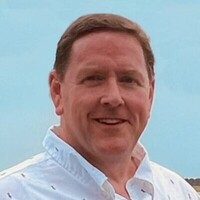 Matthew John Boylan, Sr.December 19, 1963 - July 26, 2022Matthew Boylan Sr., 58, of Three Bridges passed away on Tuesday, July 26, 2022. Born in Glen Ridge, NJ to Dr. John and Mary Ellen Boylan, Matt was the eighth of nine children. Matt worked as a professional in the building security and alarm industry, most recently as Manager Supervisor of Identity Access Management at Rutgers University. He enjoyed spending his free time outdoors fishing and birdwatching and on home improvement projects, particularly woodworking. A father of three sons, his children were the most important part of his life and as they grew up, he was a youth baseball, football, and wrestling coach. Matt’s greatest love was for God, country and his family.Survived by his beloved wife of more than 31 years, Susan; cherished children, Matthew and daughter-in-law Jacqueline, Collin, and Stephen; loving mother, Mary Ellen Egan; siblings, Kathleen and James Vaccaro, Elizabeth and Gary Ryder, John and Regina Boylan, Rosanne Marcotte, Ellen and Daniel Worsham, Stephen and Joanne Boylan, Albert and Suzanne Boylan, and Joseph and Shannon Boylan; step-siblings Col. (Ret) Brian Egan USMC, Vincent Egan, Mary Lou Egan, Gregory and Ann Egan, Eileen Egan, and Patricia and Russell Nile; Godchildren John, Devin, and LCpl Jack Boylan USMC and many loving nieces and nephews. Matt was predeceased by his father, John Boylan, stepfather, James “Duke” Egan and step-brother Stephen Patrick Egan.Viewing will be held Sunday, July 31, 2022 from 2 to 6 PM at Countryside Funeral Home, 724 Route 202 North, Three Bridges, NJ, followed by a funeral Mass on Monday 11 AM at St. Elizabeth Ann Seton Roman Catholic Church, 105 Summer Road, Three Bridges, NJ.In lieu of flowers, donations may be made in Matt’s memory to:American Eagle Foundation https://www.eagles.org/donate/The Raptor Trust https://theraptortrust.org/